Приказ № 154по МБОУ Гимназии МРЧишминский район РБ	от   «09» апреля 2018 года«Об открытии центра дневного пребывания » На основании распоряжения главы Администрации № 155-рв  от27.03.2018г. об организации отдыха, оздоровления и занятости детей, подростков и молодежи муниципального района Чишминский район в 2018 г., согласно плану летней оздоровительной работыотдела образования Администрации Чишминский район Республики Башкортостан, приказа МКУ Управление образования Администрации Чишминский район Республики Башкортостан № 194от 04 апреля 2018 годаПРИКАЗЫВАЮ:Открыть центр дневного пребывания на базе Гимназии в период с 01 по 21 июня 2017 года с количеством 100обучающихся.Начальником центра дневного пребывания назначить ЮлдашбаевуРенаруРадиковну, педагога-психолога.Заместителем начальника центра дневного пребывания назначить МасалимовуГульчачакЯгафаровну –учителя начальных классов.Воспитателями центра дневного пребывания назначить следующих учителей:БайбуринуЭльвинуВенеровнуКудоярову Гульнару РафаиловнуДемьяненко Галину ВасильевнуМатюхину Светлану АркадьевнуСеничеву Татьяну ЮрьевнуЗайнагабдиновуАйгульУзбековнуМухаметшину Лиду СайфутдиновнуХайруллину РаузануАсхатовнуМасалимовуГульчачакЯгафаровнуРахматуллинуФилюзуАглямовнуИсламову Марьям ГазинуровнуИсламова Ильнара ГазинуровичаЕсипову Наталью СергеевнуМузыкальным руководителем центра дневного пребывания назначить Хакимову Лиану Разилевну.Поварами для организации питания назначить:ФаткуллинуШагуруГафиятовнуСуфияновуМанзилюАхматдиновнуКухонными работниками назначить:АгиловуАйсылуРахматулловнуНестеренко Надежду ИвановнуУтвердить штатное расписание сотрудников центра дневного пребывания. (Приложение 1)Ответственным по административно-хозяйственной части назначить заместителя директора по АХЧМударисовуАльфиюРамилевну.Создать бракеражную комиссию в следующем составе:Курамшина Филюза Шафиковна, мед.работник ЮлдашбаеваРенараРадиковна, начальник ЦДПМасалимоваГульчачакЯгафаровна, зам. начальника ЦДПУборщиком помещений центра дневного пребывания назначить ГумеровуНуриюЗинуровну.Медицинским работником центра дневного пребывания назначить КурамшинуФилюзуШафиковну.Утвердить программу центра дневного пребывания «Город Солнца» (Приложение 2)Работу лагеря вести согласно утвержденной программе.Воспитателям для организации работы центра дневного пребывания подготовить следующие кабинеты:-104 кабинет-кабинет начальных классов;-105 кабинет-кабинет начальных классов;-106 кабинет-кабинет начальных классов;-107 кабинет-кабинет начальных классов;-108 кабинет-кабинет начальных классов;Утвердить должностную инструкцию начальника центра дневного пребывания (Приложение 3)Утвердить должностную инструкцию воспитателя центра дневного пребывания (Приложение 4)Утвердить должностную инструкцию уборщика служебных помещений центра дневного пребывания (Приложение 5)Утвердить график работы воспитателей центра дневного пребывания (Приложение 6)Ответственными за пожарную безопасность на период работы центра дневного пребывания назначить:ЮлдашбаевуРенаруРадиковну, начальника ЦДПМасалимовуГульчачакЯгафаровну, зам.начальника ЦДПУтвердить схему размещения помещений центра дневного пребывания (Приложение 7) Утвердить режим дня центра дневного пребывания (Приложение 8)Утвердить план воспитательной работы центра дневного пребывания «Город Солнца» (Приложение 9)Контроль за исполнением данного приказа возложить на заместителя директора по ВР Воробьева Юрия Владимировича.Директор Гимназии                                                                  Р.Ф. ГайнановаС приказом ознакомлены:154БАШҠОРТОСТАН РЕСПУБЛИКАҺЫНЫҢ ШИШМӘ РАЙОНЫ МУНИЦИПАЛЬ РАЙОНЫНЫҢ ХАКИМИӘТЕ БАШҠОРТОСТАНРЕСПУБЛИКАҺЫ ШИШМӘ РАЙОНЫ МУНИЦИПАЛЬ РАЙОНЫНЫҢ  МУНИЦИПАЛЬ БЮДЖЕТ ДӨЙӨМ БЕЛЕМ БИРЕҮ УЧРЕЖДЕНИЕҺЫГИМНАЗИЯ452170, Шишмә Ҡасабаһы, Киров урамы,5тел./факс (34797) 2-07-03e-mail: chishm-gimn@mail.ru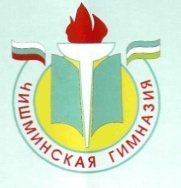 АДМИНИСТРАЦИЯ МУНИЦИПАЛЬНОГО РАЙОНА ЧИШМИНСКИЙ РАЙОН РЕСПУБЛИКИ БАШКОРТОСТАНМУНИЦИПАЛЬНОЕ БЮДЖЕТНОЕ ОБЩЕОБРАЗОВАТЕЛЬНОЕ УЧРЕЖДЕНИЕ ГИМНАЗИЯ МУНИЦИПАЛЬНОГО РАЙОНА ЧИШМИНСКИЙ РАЙОН РЕСПУБЛИКИ БАШКОРТОСТАН452170, р.п. Чишмы, ул. Кирова,5тел./факс (34797) 2-07-03e-mail: chishm-gimn@mail.ru№Ф.И.О. учителяПодпись 1Воробьев Ю.В.2Юлдашбаева Р.Р.4Кудоярова Г.Р.5Демьяненко Г.В.6Байбурина Э.В.7Матюхина С.А.8Сеничева Т.Ю.9Зайнагабдинова А.У.10Рахматуллина Ф.А.11Мухаметшина Л.С.12Хакимова Л.Р.13Исламова М.Г.14Исламов И.Г.15Хайруллина Р.А.16Масалимова Г.Я.17Курамшина Ф.Ш.18Гумерова Н. З.19Фаткуллина Ш.Г.20Суфиянова М. А.21Галина А.Р.22Нестеренко Н.И.23Есипова Н.С.